Об утверждении территориальнойПрограммы улучшения условий и охраны трудав Балтасинском муниципальном районе Республики Татарстанна 2016-2018 годыВ целях обеспечения государственных гарантий по вопросам охраны труда в Балтасинском муниципальном районе Республики Татарстан, руководствуясь статьей 5, 210 Трудового Кодекса Российской Федерации руководитель Балтасинского муниципального района постановляет:1. Утвердить прилагаемую Программу улучшения условий и охраны труда в Балтасинском муниципальном районе Республики Татарстан на 2016-2018 годы согласно приложению.2. Программа, указанная в п.1 настоящего постановления, распространяется на учреждения, функции и полномочия учредителя, в отношении которых осуществляет Балтасинский районный исполнительный комитет.3. Рекомендовать руководителям учреждений, организаций и предприятий всех форм собственности, расположенных на территории Балтасинского муниципального района, принять меры по реализации программы, указанной в п. 1 настоящего постановления.4. Контроль за исполнением настоящего постановления возложить на первого заместителя руководителя Балтасинского районного исполнительного комитета.Руководитель							Р.И.ШакировПриложениек постановлению руководителяБалтасинского районногоисполнительного комитетаот «28» декабря 2015 года  №488Программаулучшения условий и охраны трудав Балтасинском муниципальном районе Республики Татарстанна 2016-2018 годыПАСПОРТОсновные цели и задачи ПрограммыОсновными целями Программы улучшения условий и охраны труда в Балтасинском муниципальном районе на 2016- 2018 годы являются:снижение производственного травматизма и профессиональной заболеваемости;создание условий, обеспечивающих сохранение жизни и здоровья работников в процессе трудовой деятельности;обеспечение государственных гарантий по охране труда и необходимого уровня социальной защиты работников, участвующих в трудовом процессе.Основные задачи Программы:анализ ситуации в области охраны труда в различных отраслях экономики района;принятие нормативно-правовых актов, способствующих достижению высокого уровня безопасности труда, предотвращению несчастных случаев на производстве и профессиональных заболеваний;совершенствование районной системы управления охраной труда;совершенствование системы подготовки и повышения квалификации руководителей, специалистов, персонала в области охраны труда;создание системы информационного и нормативного обеспечения охраны труда и пропаганды безопасности труда.Ожидаемые социально-экономические результатыот реализации ПрограммыРеализация Программы позволит повысить эффективность системы управления охраной труда в районе и оперативность управленческих решений, уровень профессиональной подготовки кадров и создать более благоприятные условия для работы служб охраны труда на предприятиях.Программа реализуется непосредственно на предприятиях Балтасинского муниципального района. Социальный эффект от реализации мероприятий Программы выражается в сокращении численности работников, занятых в неблагоприятных условиях труда, снижении уровня заболеваемости и производственного травматизма, повышении социальной защищенности и удовлетворенности работников условиями труда.Экономический эффект от реализации Программы ожидается:в снижении материальных последствий производственного травматизма, общей и профессиональной заболеваемости;в повышении производительности труда за счет сокращения потерь рабочего времени;в снижении затрат на льготы и компенсации за работу в тяжелых и вредных условиях труда;в предотвращении материального ущерба от аварий, производственного травматизма и профзаболеваемости.Обоснование мероприятий Программыи их ресурсного обеспеченияДля решения задачи по формированию экономических и организационных принципов, обеспечивающих и стимулирующих создание работодателем здоровых и безопасных условий труда, предусмотрено выполнение следующих мероприятий, финансовое обеспечение которых будет осуществляться из Республиканского бюджета Республики Татарстан:проведение Республиканского смотра-конкурса на лучшую организацию работы по охране труда среди организаций всех организационно-правовых форм.Данное мероприятие направлено на выявление лучших в этой работе организаций, их руководителей и специалистов, органов местного самоуправления муниципальных образований районов и городских округов, организаций, занимающихся научными разработками в этой области, средств массовой информации.Оценка социально-экономической эффективности ПрограммыСоциальный эффект от реализации Программы выражается в:сокращении численности работников, занятых в неблагоприятных условиях труда;снижении уровня производственного травматизма и профессиональных заболеваний;повышении уровня защиты работников от воздействия вредных и опасных производственных факторов;повышении социальной защищенности работников на право безопасных условий труда.Экономический эффект оценивается следующими показателями: снижение материальных затрат на восстановление здоровья работников, пострадавших от несчастных случаев на производстве, производственно обусловленных заболеваний, профессиональных заболеваний;снижение затрат на возмещение вреда, причиненного работникам в результате несчастных случаев на производстве и профессиональных заболеваний;снижение затрат на предоставление льгот и компенсаций за работу во вредных и опасных условиях труда, с тяжелыми условиями труда;снижение инвалидности вследствие увечья на производстве или профессионального заболевания и затрат в области здравоохранения в связи с этим;повышение производительности труда за счет сокращения потерь рабочего времени;сокращение затрат на ремонт и замену оборудования в результате поломок временными работниками, замещающими основных работников на время их болезни из-за травм и производственно обусловленных заболеваний и не имеющими достаточного опыта работы и квалификации.Экономический эффект от реализации Программы будет выражаться также в увеличении средств, выделяемых работодателями на мероприятия по охране труда, что обеспечит повышение безопасности работающих.I. Состояние проблемы условий и охраны трудав Балтасинском муниципальном районе и обоснование необходимостиее решения программным методомВ современных экономических условиях значительное влияние на социально- экономическое благополучие общества оказывает создание здоровых и безопасных условий труда на рабочих местах. Наиболее остро стоит проблема производственного травматизма, гибель людей на производстве. По статистике в 2015 году в Балтасинском муниципальном районе на производстве в результате несчастного случая погиб 1 человек.Необходимым условием для создания здоровых и безопасных условий труда является финансирование работодателем мероприятий, направленных на их улучшение и охрану (Таблицы 1,2).Таблица 1Затраты на охрану труда на предприятияхБалтасинского муниципального района в 2013-2015 гг.Принятие и реализация настоящей Программы будут способствовать повышению эффективности системы управления охраной труда, уровня профессиональной подготовки кадров, созданию более благоприятных условий для работы служб охраны труда в организациях, что позволит улучшить ситуацию в области охраны и условий труда, и, соответственно, повлиять на значения индикативной оценки уровня жизни населения района.Таблица 2Перечень мероприятий Программы улучшения условий и охраны трудав Балтасинском муниципальном районе на 2016-2018 годыIII. Управление реализацией Программы и контроль за ходом ее выполненияИсполнители Программы ежегодно представляют в ГБУ "Центр занятости населения Балтасинского района" отчет о ходе выполнения работ.Ход реализации Программы обсуждается на заседаниях координационного Совета по охране труда.IV. Оценка социально-экономической эффективности ПрограммыСоциальный эффект от реализации программы выражается в:сокращении численности работников, занятых в неблагоприятных условиях труда;снижении уровня производственного травматизма и профессиональных заболеваний;повышении уровня защиты работников от воздействия вредных и опасных производственных факторов;повышении социальной защищенности работников на право безопасных условий труда.Экономический эффект оценивается следующими показателями:снижение материальных затрат на восстановление здоровья работников, пострадавших от несчастных случаев на производстве, производственно-обусловленных заболеваний, профессиональных заболеваний;снижение затрат на возмещение вреда, причиненного работникам в результате несчастных случаев на производстве и профессиональных заболеваний;снижение затрат на предоставление льгот и компенсаций за работу во вредных и опасных условиях труда, с тяжелыми условиями труда;снижение инвалидности вследствие увечья на производстве или профессионального заболевания и затрат в области здравоохранения в связи с этим;повышение производительности труда за счет сокращения потерь рабочего времени;сокращение затрат на ремонт и замену оборудования в результате поломок, совершенных временными работниками, замещающими основных работников на время их болезни из-за травм и производственно-обусловленных заболеваний, и не имеющими достаточного опыта работы и квалификации.Увеличение затрат на охрану труда повлечет улучшение условий труда работающих и снижение производственного травматизма и профессиональных заболеваний. Реализация Программы позволит сохранить жизнь и здоровье многим работникам, что нельзя оценить в материальном выражении.БАЛТАСИНСКИЙ РАЙОННЫЙ ИСПОЛНИТЕЛЬНЫЙ КОМИТЕТ РЕСПУБЛИКИ ТАТАРСТАН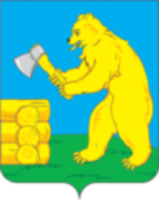 ТАТАРСТАН РЕСПУБЛИКАСЫБАЛТАЧ  РАЙОНБАШКАРМА  КОМИТЕТЫПОСТАНОВЛЕНИЕКАРАР«28» декабря  2015 г.№  488Основание для разработки Программы улучшения условий и охраны труда на 2012-2015 гг.Трудовой кодекс Российской Федерации;Закон Республики Татарстан от 10 декабря 1997 г. №1417 "Об охране труда в Республике Татарстан"Заказчик программыБалтасинский районный исполнительный комитетРазработчики программыБалтасинский районный исполнительный комитет; Координационный Совет по охране улучшения условий и охраны труда;ГБУ «Центр занятости населения Балтасинского района»Цели программыОбеспечение государственных гарантий по вопросам охраны труда, установленных законодательством Российской ФедерацииЗадачи программы1. Развитие системы государственного управления охраной труда;2. Снижение уровня производственного травматизма и профессиональных заболеваний;3. Улучшение состояния условий и охраны труда в организациях:определение приоритетных направлений и научно-технических разработок и исследований в области охраны труда;активизация аттестации рабочих мест и сертификации работ по охране труда в организациях и повышение качества их проведения;повышение привлекательности рабочих мест;совершенствование системы подготовки и повышения квалификации руководителей, специалистов и работников по охране трудапропаганда вопросов охраны трудаСроки реализации программы2016-2018 годыОжидаемые конечные занятых результаты Программысокращение численности работников, занятых в неблагоприятных условиях труда;снижение уровня производственного травматизма и профессиональных заболеваний;повышение уровня защиты работников от воздействия вредных и опасных производственных факторов;реализация конституционного права на обеспечение работникам безопасных условий трудаОсновные разделы Программынормативно-правовое организационное и техническое обеспечение условий и охраны труда;информационное обеспечение охраны труда;совершенствование системы образования по охране труда;научное обеспечение охраны труда;улучшение условий труда женщин и постепенное высвобождение их с работ с тяжелыми и вредными условиями трудаСистема организаций и контроля за исполнением Программы:ГБУ "Центр занятости населения Балтасинского района" (по согласованию),Координационный совет по улучшению условий и охраны трудаЗатраты на охрану труда в расчете на 1 работающего, рублей2013 г.2014 г.2015 г.Балтасинский муниципальный район5737 рублей7444 рублей7900 рублей№п/пНаименование мероприятийИсточникифинансированияСроки исполненияИсполнители1. Правовое и нормативное обеспечение охраны труда1. Правовое и нормативное обеспечение охраны труда1. Правовое и нормативное обеспечение охраны труда1. Правовое и нормативное обеспечение охраны труда1. Правовое и нормативное обеспечение охраны труда1.1Принятие Главой Балтасинского муниципального района постановлений и распоряжений о мерах по улучшению условий и охраны труда в Балтасинском муниципальном районе2016-2018 гг.Глава Балтасинского муниципального района, Руководитель Балтасинского районного исполнительного комитета,Директор ГБУ «Центр занятости населения Балтасинского района»1.2Обеспечение своевременного оформления распорядительных документов по соблюдению требований действующих законодательств РФ, отраслевых корпоративных и локальных нормативных требований, регламентирующих деятельность общества в области промышленной безопасности, охраны труда и окружающей средыСредствапредприятийЕжегодноРаботодатели2. Организационное и техническое обеспечение условий и охраны труда2. Организационное и техническое обеспечение условий и охраны труда2. Организационное и техническое обеспечение условий и охраны труда2. Организационное и техническое обеспечение условий и охраны труда2. Организационное и техническое обеспечение условий и охраны труда2.1Организация обучения и проверка знаний по охране труда руководителей и специалистов организацийСредства предприятий и организацийПо мере необходимости, но не реже одного раза в три годаРаботодатели2.2Создание службы охраны труда на предприятиях с численностью работников, не превышающих 50 человек или введение должности специалиста по охране трудаСредствапредприятий2016-2018 гг.Работодатели2.3Создание в организации комитета (комиссии) по охране труда2016-2018 гг.Работодатели2.4Разработка и утверждение работодателем инструкций по охране труда для работников:- инструкция вводного инструктажа;- инструкция первичного инструктажа;- инструкция по охране труда для работников;- инструкция на виды выполняемых работ;- должностные инструкции для руководителей и специалистов организаций2016-2018 гг.Работодатели2.5Проведение инструктажей:- вводного;- первичного на рабочем месте;- повторного;- внепланового;- целевого2016-2018 гг.Работодатели2.6Заключение Трудовых договоров (контрактов) с работниками организации, отражающих обязательства руководителя организации по соблюдении гарантий и прав на охрану труда2016-2018 гг.Работодатели2.7Разработка коллективного договора в организации, регулирующий социально-трудовые отношения между работником и работодателем2016-2018 гг.Работодатели2.8Организация работы по безопасности эксплуатации автотранспортных средств используемых при осуществлении деятельности организации2016-2018 гг.Работодатели2.9Обеспечения работодателем приобретения и выдачи спецодежды, спецобуви и других средств индивидуальной защитыСредства предприятий и организаций2016-2018 гг.Работодатели2.10Обеспечение работодателем информирования работников об условиях и охране труда на рабочих местах, о риске повреждения здоровья и полагающихся им компенсациях за работу во вредных условиях труда2016-2018 гг.Работодатели2.11Организация работы по ограничению применения труда женщин и лиц в возрасте до 18 лет на тяжелых работах и работах с вредными условиями труда, а также по переносу тяжестей вручную с учетом норм предельно допустимых нагрузок для лиц до 18 лет, женщин и мужчин2016-2018 гг.Работодатели2.12Проверка документов, подтверждающие проведение предварительных, при поступлении на работу и периодических медицинских осмотров (обследований) для определения пригодности этих работников для выполнения поручаемой работы и предупреждения профессиональных заболеванийПериодические медосмотры проводятся не реже 1 раза в 2 годаГБУ «Центр занятости населения Балтасинского района», Работодатели( совместно)2.13Обеспечение работодателем санитарно-бытовым и лечебно-профилактическим обслуживанием работников. Организация надлежащего санитарно-бытового обслуживания работников в соответствии со СП 44.13330.2011 (Утвержден Приказом Минрегиона РФ от 27 декабря 2010 г. N 782)2016-2018 гг.Работодатели2.14Организация санитарного и лечебного обслуживания лиц, получивших производственные травмы и профессиональные заболевания2016-2018 гг.Работодатели2.15Организация проведения предварительных и периодических медосмотров работников в соответствии со ст. 213 ТК РФ2016-2018 гг.Работодатели2.16Организация предрейсового медосвидетельствования силами медицинских работников всех водителей и трактаристов-машинистов, выезжающих в рейс и занятых на ремонтных работах2016-2018 гг.Работодатели2.17Расследование и учет несчастных случаев, происшедших с работниками и другими лицами, участвующих в производственной деятельности организации2016-2018 гг.Работодатели2.18Обеспечение организации соответствия государственным нормативным требованиям охраны труда машин, механизмов и других производственных оборудований, транспортных средств, технологических процессов, материалов и химических веществ2016-2018 гг.Работодатели2.19Проведение специальной оценки условий труда в соответствии с законодательством о специальной оценке условий трудаНе реже одного разав 5 летРаботодатели2.20Обеспечение работодателем наличие комплекта нормативно- правовых актов, содержащих требования охраны труда в соответствии со спецификой своей деятельности2016-2018 гг.Работодатели2.21Оформление уголка по охране труда в подразделениях, приобретение наглядных пособий, литературы и плакатов по охране труда2016-2018 гг.Работодатели2.22Заслушивание на заседаниях координационного Совета руководителей предприятий с высоким уровнем травматизма2016-2018 гг.Работодатели2.23Создание банка данных об обучении руководителей предприятий и лиц ответственных за охрану труда на предприятиях, на курсах по охране труда2016-2018 гг.ГБУ «Центр занятости населения Балтасинского района»Работодатели2.24Проведение смотра-конкурса на лучшую организацию работ по охране и условиям труда среди предприятий города и района всех организационно-правовых форм и форм собственности2016-2018 гг.ГБУ «Центр занятости населения Балтасинского района»Работодатели2.25Обеспечение статистического наблюдения о состоянии охраны труда на предприятиях по формам 1Т - условия труда, 7 - травматизма2016-2018 гг.ГБУ «Центр занятости населения Балтасинского района»Работодатели2.26Проведение городских Дней охраны труда предприятий и организаций муниципального района2016-2018 гг.ГБУ «Центр занятости населения Балтасинского района»2.27Проведение семинаров-совещаний по охране труда с участием Руководителей Исполнительного комитета района, руководителей и специалистов организаций2016-2018 гг.ГБУ «Центр занятости населении Балтйсинского района»Работодатели2.28Пропаганда вопросов охраны труда в средствах массовой информации (публикация оперативной информации, нормативных документов по охране труда и т.д.)2016-2018 гг.ГБУ «Центр занятости населения Балтасинского района»Работодатели